LÝ LỊCH KHOA HỌC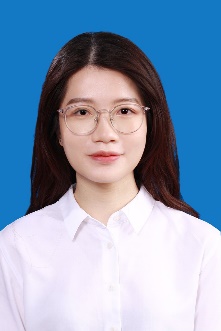 I. LÝ LỊCH SƠ LƯỢCHọ và tên: Lương Thị Hà ThanhGiới tính: NữNgày, tháng, năm sinh: 23/12/1994		Nơi sinh: Hà Nam	Quê quán: Hà Tĩnh				Dân tộc: KinhHọc vị cao nhất: Thạc sĩ			Năm, nước nhận học vị: 2020 (Việt Nam)Chức danh khoa học cao nhất:			Năm bổ nhiệm:Chức vụ: Đơn vị công tác: Khoa Pháp luật thương mại quốc tế, Đại học Luật Hà NộiĐiện thoại: 0862231294                         Email: luonghathanh2312@gmail.comII. QUÁ TRÌNH ĐÀO TẠOĐại học:Bằng đại học 1:Hệ đào tạo: Chính quyNơi đào tạo: Trường Đại học Ngoại ThươngNgành học: Kinh tế quốc tếNước đào tạo: Việt NamNăm tốt nghiệp: 2016Bằng đại học 2:Hệ đào tạo: Chính quyNơi đào tạo: Trường Đại học Ngoại ThươngNgành học: Luật Thương mại quốc tếNước đào tạo: Việt NamNăm tốt nghiệp: 2017Sau đại họcThạc sĩChuyên ngành: Luật Kinh tếNăm cấp bằng: 2020Nơi đào tạo: Trường Đại học Ngoại ThươngTiến sĩChuyên ngành:Năm cấp bằng:Nơi đào tạo:Tên luận án:III. TÓM LƯỢC THÂM NIÊN, KINH NGHIỆM CÔNG TÁC:IV. QUÁ TRÌNH NGHIÊN CỨU KHOA HỌC(Trường hợp đồng chủ biên/đồng tác giả phải chú thích rõ)Các đề tài, đề án, nhiệm vụ khoa học đã tham giaCác bài báo khoa học đã công bố (gồm có công bố trong nước và công bố quốc tế)Các sách, giáo trình đã xuất bản Các chuyên đề hội thảo, toạ đàm khoa học đã tham gia5. Các công trình khoa học khác (nếu có)……………………………………………………………………………………………………………………………………………………………………………………6. Hướng dẫn nghiên cứu sinh, học viên thạc sĩ            Tôi hoàn toàn chịu trách nhiệm về tính chính xác của các thông tin đã kê khai./.3. Ngoại ngữ:1. Tiếng AnhMức độ sử dụng: TốtThời gian Tổ chức công tácVị trí công tác 2016Văn phòng Đại diện Vriens & Partners tại Hà NộiThực tập sinh2017Công ty tư vấn quản lý MCGThực tập sinh15/3/2018 -28/02/2023Tổng cục Du lịch, Bộ Văn hóa, Thể thao và Du lịchChuyên viên Vụ Lữ hành01/3/2023 - nayKhoa Pháp luật thương mại quốc tế, Đại học Luật Hà NộiGiảng viên tập sựTTTên đề tài  Năm bắt đầu/Năm hoàn thànhĐề tài cấp (NN, Bộ/Tỉnh, Cơ sở)Trách nhiệm tham gia trong đề tài 1Giải pháp quản lý tour du lịch giá rẻ ở Việt Nam hiện nay2019-2020Bộ(Bộ Văn hóa, Thể thao và Du lịch)Tham gia viết chuyên đềTTTên bài báoTên tạp chíSố tạp chí, Năm công bố1Bài báo “Tour giá rẻ và tác động đến chuỗi cung ứng dịch vụ du lịch”Tạp chí Du lịchSố 9 + 10Năm 20202Bài báo “Tác động của các Hiệp định Thương mại tự do Thế hệ mới đến hoạt động kinh doanh của các doanh nghiệp du lịch”Tạp chí Du lịchSố 8Năm 2022TTTên sách, giáo trình Tên chươngVai trò (Chủ biên, tác giả, đồng tác giả)Nhà xuất bảnNăm xuất bảnTTTên chuyên đềTên hội thảo, cấp Hội thảoĐơn vị tổ chứcThời gian tổ chứcTTHọ tên nghiên cứu sinh, học viên thạc sĩTên đề tài luận án, luận vănCơ sở đào tạo/ Năm bảo vệVai trò hướng dẫn1Hà Nội, ngày 08 tháng 3 năm 2023Người khai kí tênThS. Lương Thị Hà Thanh